ИЗМЕНЕНИЯ,вносимые в Порядок предоставления в 2021-2023 годах на конкурсной основе  грантов в форме субсидий за счет средств  бюджета муниципального района Красноярский Самарской области социально ориентированным некоммерческим организациям на реализацию социально - значимых проектов, утвержденный постановлением администрации муниципального района Красноярский Самарской области от 20.04.2021 № 97(далее - Порядок)Дополнить пункт 1.3 абзацем следующего содержания:        «Сведения о субсидии размещаются на едином портале бюджетной системы Российской Федерации в информационно – телекоммуникационной сети Интернет (далее – единый портал) в разделе «Бюджет».»;Абзац 7 пункта 1.9 изложить в следующей редакции:        «организация не находится в процессе реорганизации (за исключением реорганизации в форме присоединения к юридическому лицу, являющемуся участником Конкурса, другого юридического лица), ликвидации, в отношении организации не введена процедура банкротства, деятельность организации не приостановлена в порядке, предусмотренном законодательством Российской Федерации;»;Пункт 2.1 изложить в следующей редакции:        «2.1. Для  определения  организаций – получателей субсидии Администрация не позднее окончания второго квартала текущего года размещает на едином портале и на  своём официальном сайте в сети Интернет объявление о проведении Конкурса по отбору социальных проектов организаций для предоставления субсидий по направлениям, определенным пунктом 1.4 настоящего Порядка  (далее – объявление).»;Пункт 2.4 изложить в следующей редакции:        «2.4. Для участия в Конкурсе участник  направляет Организатору конкурса по адресу: 446370, Самарская область, Красноярский район, с. Красный Яр, улица Кооперативная, д.105,  каб. № 4, в рабочие дни с 8.00 до 16.00, перерыв с 12.00 до 13.00,  заявку согласно приложению 2 к настоящему Порядку с приложением следующих документов:          1) копии устава, свидетельства о государственной регистрации юридического лица (копии предоставляются с подлинниками и заверяются лицом, принимающим заявку) или нотариально удостоверенные копии устава и свидетельства о государственной регистрации юридического лица (на усмотрение соискателя);          2) выписки из Единого государственного реестра юридических лиц, выданной не ранее, чем на 1-е число месяца, предшествующего месяцу, в котором планируется проведение Конкурса;         3) справки налогового органа, подтверждающей отсутствие у организации задолженности по уплате налогов, сборов, страховых взносов, пеней, штрафов, процентов, полученной не ранее, чем на 1-е число месяца, предшествующего месяцу, в котором планируется проведение Конкурса;	4) информации в произвольной форме за подписью руководителя организации о том, что организация не находится в процессе реорганизации (за исключением реорганизации в форме присоединения к юридическому лицу, являющемуся участником Конкурса, другого юридического лица), ликвидации, в отношении организации не введена процедура банкротства, деятельность организации не приостановлена в порядке, предусмотренном законодательством Российской Федерации;	5) информации в произвольной форме за подписью руководителя организации о том, что организация не является иностранным юридическим лицом, а также российским юридическим лицом, в уставном (складочном) капитале которого доля участия иностранных юридических лиц, местом регистрации которых  является государство (территория), включенное в утверждаемый Министерством финансов Российской Федерации перечень государств и территорий, предполагающих льготный налоговый режим налогообложения и (или) не предусматривающих раскрытия и предоставления информации при проведении финансовых операций (оффшорные зоны), в совокупности превышает 50 процентов;6) информации в произвольной форме за подписью руководителя организации о том, что организация в текущем финансовом году не является получателем средств из бюджета муниципального района Красноярский Самарской области на основании иных муниципальных правовых актов на цели, установленные настоящим Порядком; 7) согласия на публикацию (размещение) на едином портале и на официальном сайте Администрации в информационно – телекоммуникационной сети Интернет информации об организации, о подаваемой ею заявке, иной информации об организации, связанной с Конкурсом;8) при наличии - копии лицензий, патентов, иных разрешений (при оказании услуг (выполнении работ), требующих в соответствии с законодательством Российской Федерации наличия соответствующего разрешения), заверенные подписью руководителя  организации и печатью организации;9) при наличии - письма органов государственной власти и органов местного самоуправления, других организаций и лиц, подтверждающие их намерения оказывать поддержку в реализации заявленного на участие в конкурсе социального проекта.Если информация и документы, включенные в состав заявки, содержат персональные данные, то в состав документов заявки должны быть включены документы, подтверждающие согласие субъектов этих данных на их обработку. В противном случае включение в состав заявки информации и документов, содержащих персональные данные,  не допускается.»; 5. В пункте 2.16 первый абзац изложить в следующей редакции:«2.16. Организатор конкурса не позднее 15 рабочих дней со дня завершения подачи заявок  размещает на едином портале, а также  на официальном сайте Администрации в сети Интернет протокол заседания конкурсной комиссии и информацию о победителе Конкурса, включающую следующие сведения:».АДМИНИСТРАЦИЯ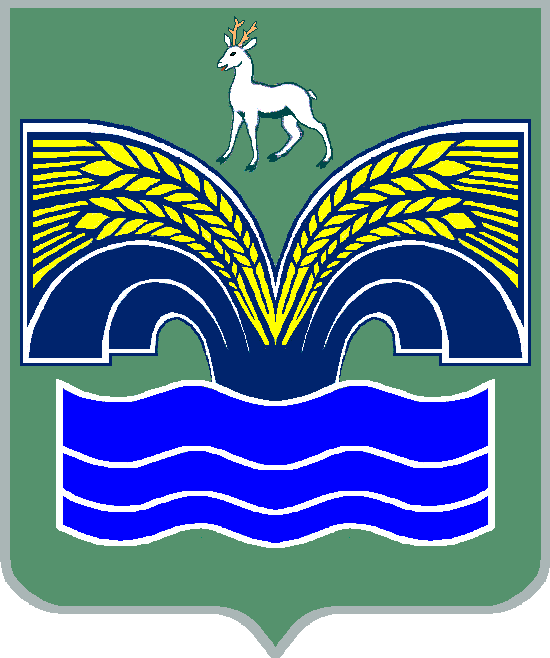 МУНИЦИПАЛЬНОГО РАЙОНА КРАСНОЯРСКИЙСАМАРСКОЙ ОБЛАСТИ  ПОСТАНОВЛЕНИЕот  02.06.2021  №  147О внесении изменений в Порядок предоставления в 2021-2023 годах на конкурсной основе  грантов в форме субсидий за счет средств  бюджета муниципального района Красноярский Самарской области социально ориентированным некоммерческим организациям на реализацию социально - значимых проектов, утвержденный постановлением администрации муниципального района Красноярский Самарской области от 20.04.2021 № 97         В соответствии с Федеральным законом от 12.01.1996 № 7-ФЗ «О некоммерческих организациях», пунктом 3 части 4 статьи 36 Федерального закона от 06.10.2003 № 131-ФЗ «Об общих принципах организации местного самоуправления в Российской Федерации», постановлением  Правительства  Российской  Федерации  от  18.09.2020 № 1492 «Об общих требованиях к нормативным правовым актам, муниципальным правовым актам, регулирующим предоставление субсидий, в том числе грантов в форме субсидий, юридическим лицам, индивидуальным предпринимателям, а также физическим лицам – производителям товаров, работ, услуг, и о признании утратившими силу некоторых актов Правительства Российской Федерации и отдельных положений некоторых актов Правительства Российской Федерации», пунктом 5 статьи 44 Устава муниципального района Красноярский Самарской области, принятого решением Собрания представителей муниципального района Красноярский Самарской области от 14.05.2015 № 20-СП, Администрация муниципального района Красноярский  Самарской области ПОСТАНОВЛЯЕТ:            1. Внести прилагаемые изменения в Порядок  предоставления в 2021-2023 годах на конкурсной основе  грантов в форме субсидий за счет средств  бюджета муниципального района Красноярский Самарской области социально ориентированным некоммерческим организациям на реализацию социально - значимых проектов, утвержденный постановлением администрации муниципального района Красноярский Самарской области от 20.04.2021 № 97.           2. Опубликовать настоящее постановление в газете «Красноярский вестник» и разместить на официальном сайте Администрации муниципального района Красноярский Самарской области в информационно-телекоммуникационной сети Интернет.          3. Настоящее постановление вступает в силу со дня его официального опубликования.           4. Контроль за исполнением настоящего постановления возложить на   заместителя Главы муниципального района Красноярский Самарской области   по социальным вопросам С.А.Балясову.Глава  района                                                                           М.В.БелоусовСпигина  2-01-66